Travel Stipend ApplicationApplicant InformationWITH APPLICATION, INCLUDE LETTER STATING WHY YOU FEEL YOU WOULD BE A GOOD RECIPIENT FOR THIS SCHOLARSHIP.  IN THIS LETTER, PLEASE INDICATE ANY CIRCUMSTANCES THAT HAVE RESULTED IN THIS NEED.EducationReferencesPlease list two personal references.  At least one reference needs to be a Rotarian.EmploymentQuestionnaireWhy do you want to be a Rotary Youth Exchange student?How is your sponsoring Rotary Club helping you to raise funds for your exchange?What financial challenges is your family facing that make this travel stipend helpful?What things are you doing on your own to raise funds for your exchange?Disclaimer and SignatureI certify that my answers are true and complete to the best of my knowledge. If this application leads to award of this scholarship, I understand that false or misleading information in my application may result forfeiture of award.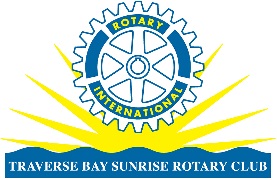 Rotary Club of Traverse Bay Sunrise FoundationFull Name:LastFirstM.I.Address:Street AddressApartment/Unit #CityStateZIP CodeCell Phone:EmailCurrent Age:Destination Country.:Birth Date:Sponsoring Club:YEO:Are you in the top 25 percent of your class?YESNOIs your club helping you raise funds for your exchange?YESNOHigh School:Current Class:Full Name:Relationship:Company:Phone:Address:Full Name:Relationship:Company:Phone:Address:Address:Company:Phone:Address:Supervisor:Responsibilities:May we contact your supervisor for a reference?YESNOSignature:Date: